CLAYDON & WHITTON PARISH COUNCIL 
    Clerk: Bethany Cutler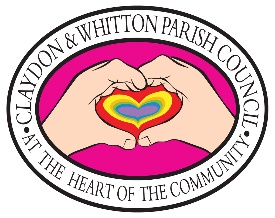                                    Phone/Fax: 07887 459989                                   E-mail: claydonandwhitton@gmail.com                                   Website: www.claydonandbarham.onesuffolk.net MINUTESCLAYDON AND WHITTON PLANNING AND FINANCE COUNCIL MEETINGMonday 8th January 2024, 8.00pm held at Claydon and Barham Village Hall, Norwich Road, Claydon, IP6 0DFPRESENT: Cllrs: C Cutler, S Price, S Wells, C Studd                   RFO: D PatelCHAIRPERSON: Cllr P Avis Opening 01 – Apologies for absencesNo absences 02 – Declaration of interest and local non-pecuniary interestsNo declaration of interest.03 – Minutes Minutes from 6th of November – Accepted with changes made prior to meeting.04 - Public Forum No public.05 – Planning mattersThe Parish Council is against the removal of condition under S73 for the Variation or Removal of a condition following grant of 1832/17 dated 28th March 2018. The PC believe that there is a solution; that one bus shelter could be placed on the south bound where the pavement is wider, and a bus lane is there. Also, the other side of the road is next to a Bellway piece of land that could be donated to build a bus shelter there.06 – CorrespondenceGood neighbourhood scheme donation – Council agreed to donate £400.Lighthouse women’s aid donation – Council agreed to donate £150.07 – Finance reportIt was noted that £998 interest has come in, paid tri-monthly.It was agreed to transfer £25,000, that is set aside for the recreation ground carpark maintenance, to a high interest account until needed.RFO explained that the Royal British Legion and Citizen’s Advice Bureau had not been paid as so account details have been supplied. Grant application forms to be sent by clerk.08 – PreceptVote to sign off the precept – Cllr Studd proposed, Cllr Price seconded.£39,436 was agreed with no increase to residents.Formal thanks to former RFO Cllr Whitehead and current RFO Patel09 – Dog and litter bin price increaseIt was discussed if enough money has been allocated for dog and litter bins since the increase by the council was announced. We currently have 10 dog bins and 17 waste bins. The Street cleaners currently empty 7. RFO confirmed that there is enough money allocated.10 – Litter pickingClerk to contact the Litter pickers about what their duties/routes are and to request there insurance certificate.11 – Items for next meetingChair to approach street cleaners for quote to clean Old Norwich Road and Thurleston Road.Recreation ground to get quotes for pavilion guttering to be cleaned and 2 doors replaced.Extra itemsDog bin has been put up off Exeter Road, near to the SladeRecreation ground Funday moved to Monday 6th of May.Cllr Wells is going to reply reference the scrappage policy proposed by council.Cllr Wells has been in contact with CNL regarding transport breaching the bus gate. Meeting Dates February 5th Parish.March 4th Planning and Finance. April 15th Parish. May 13th AGM and Parish.Meeting ended at 9:15pm